7. A  OBČANSKÁ VÝCHOVA (22. 3. – 28. 3.)Projděte si naskenovaný materiál (najdete ho taktéž v učebnici na straně 89,90) a písemně odpověz na následující otázky:1. Jsou si dle tebe v dnešní době muži a ženy rovni? (např. zda mají stejné pracovní příležitosti, uplatnění…)2. Dokážeš si představit (je to vhodné), aby na pozici učitele v mateřské škole pracoval muž?3. Jaká zaměstnání jsou dle tebe vhodná pouze pro muže a jaká naopak jen pro ženy?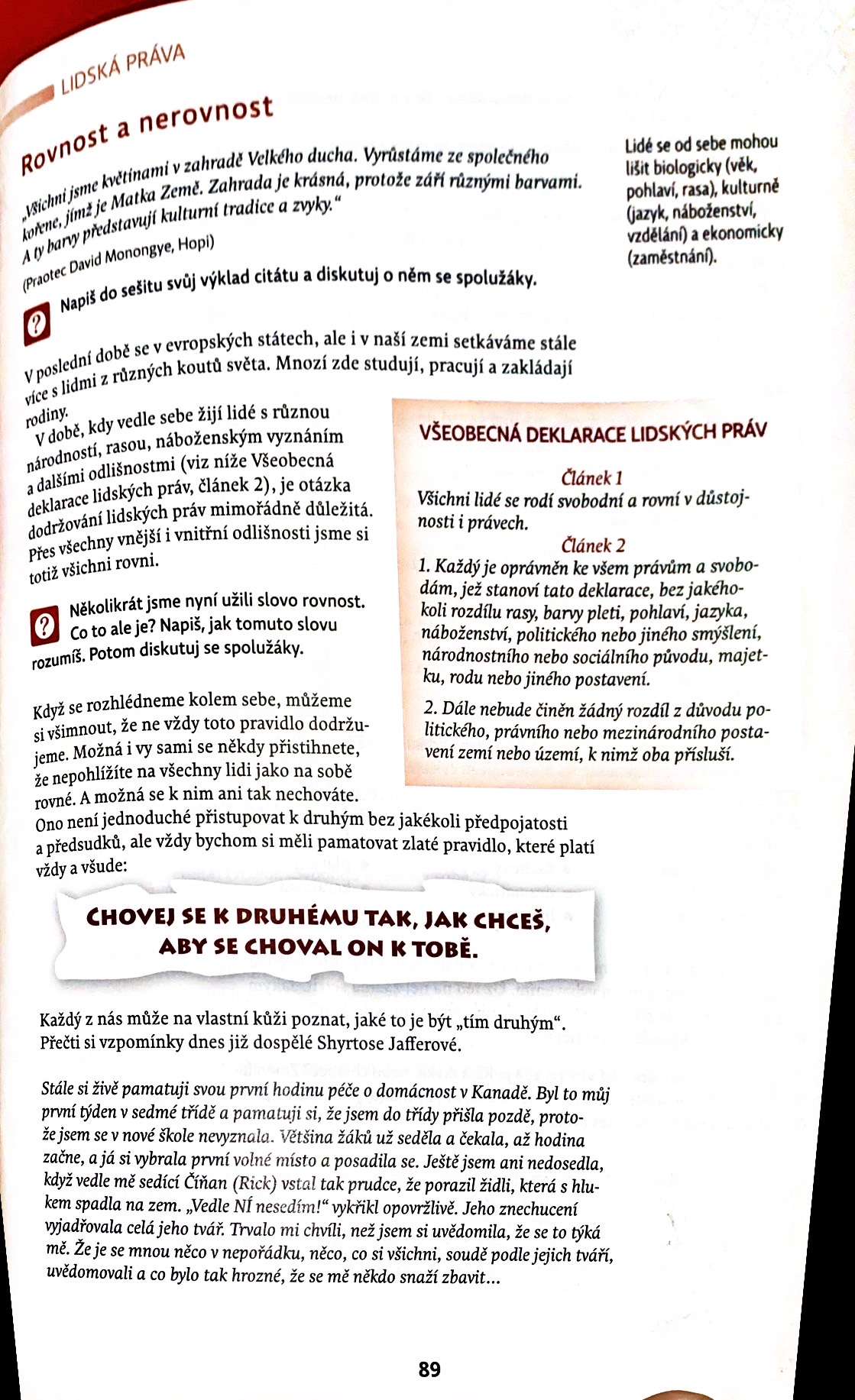 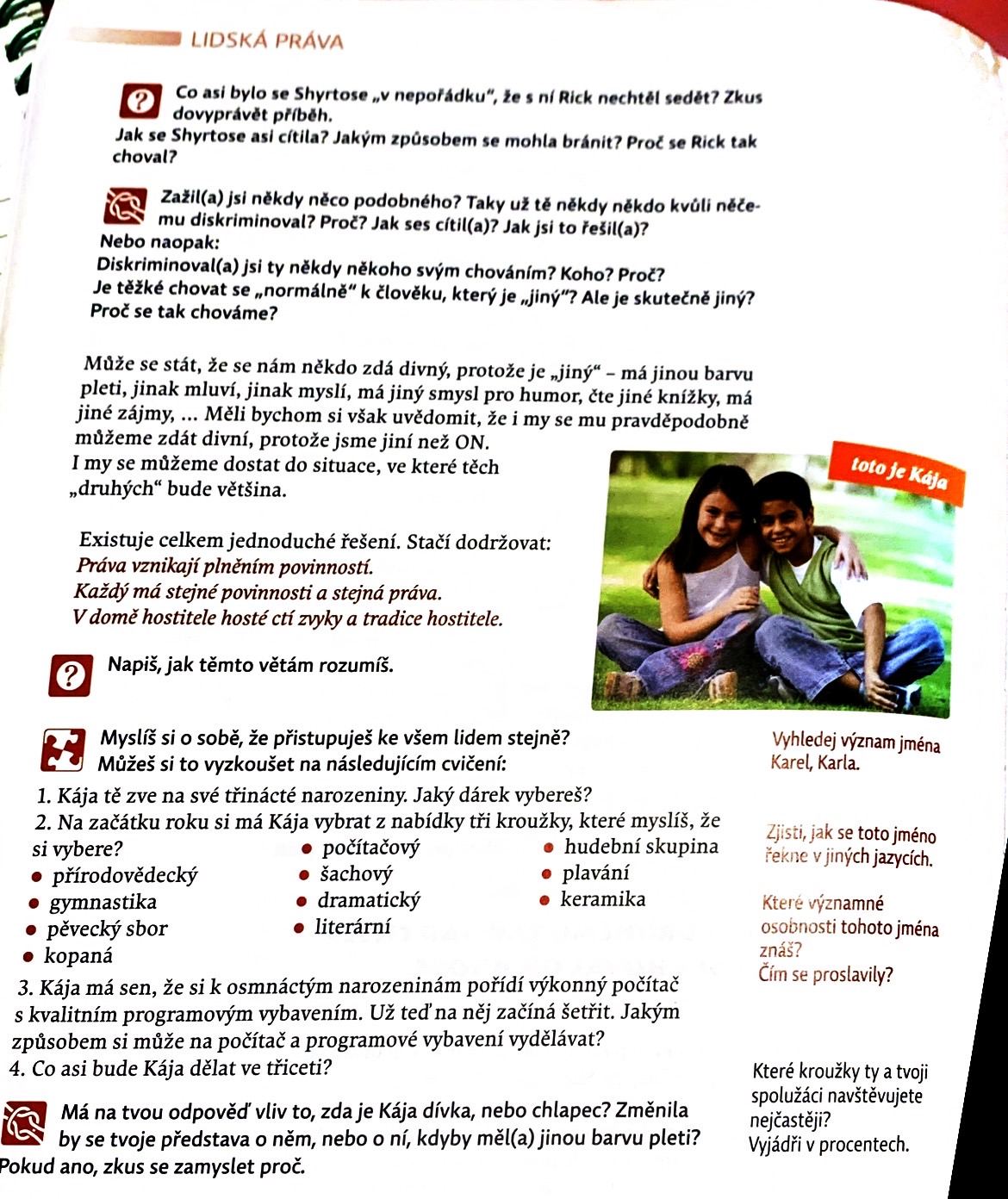 